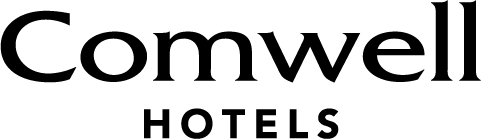 Pressemeddelelse – den 21. maj 2019Comwell donerer jubilæumsmødeI anledningen af Comwells 50-års jubilæum forærer den danske hotel- og konferencekæde 14 gratis møder væk til organisationer eller foreninger, der er med til at gøre en forskel for andre, og som bidrager positivt til lokalmiljøet, regionalt eller landsdækkende. Her i Køge kan der ansøges om et gratis møde på Comwell Køge Strand.  ”Vi vil gerne give noget igen til de mange foreninger og organisationer, der hver dag fx er med til at tage hånd om det lokale forenings- og idrætsliv, socialt udsatte eller andet. Vores kernekompetence er vores prisvindende mødekoncept, vores fantastiske rammer, den gode service og vores økologiske og velsmagende mad. Den nærvær og tryghed vil vi gerne give tilbage til de mange, der gør en forskel,” siger Comwells driftsdirektør, Peer Rysgaard. Jubilæumsmødepakken indeholder:Et dagsmøde for op til 50 personer på et valgfrit hotelMorgenbuffet med brød, kaffe/the, frugt, saft og isvandKaffebuffet hele dagen Frokostbuffet med 30-60% økologi
Eftermiddagskage og frugtMødelokale inkl. AV-udstyrI 1969 åbnede Scanticon Skaade Bakker ved Aarhus som det første formålsindrettede konferencecenter i Danmark. Dvs. et sted som var indrettet med fokus på møder og konferencer – og ikke omvendt – et sted som blev tilpasset til møder og konferencer. Lægeforeningen og Ingeniørforeningen, der stod bag Scanticon, ønskede at skabe ideelle rammer for deres medlemmer. De lagde vægt på, at alt, hvad der var i undervisningslokalerne, skulle være i top. Teknikken og ruminddelingen var så professionelt, at DR brugte dem som lydstudier. Værelserne på Scanticon Skåde Bakker var små og uden tv. Man skulle være ude i fællesområderne, så man var social med sine kollegaer. Naturen blev inddraget, og derfor lå bygningen også langt væk fra byens fristelser.Det var samtidig her, at Comwell (som den danske hotelkæde siden kom til at hedde) lancerede, som de første i Danmark, mødepakkebegrebet. Det vil sige et ophold, hvor prisen var sammensat af forplejning, mødelokale og evt. overnatning. Mødekoncept er en del af Comwell DNA
Meget er sket siden. I år 2000 deltog Comwell i VisitDenmarks projekt ”Fremtidens mødekoncept”. Det medførte, at ”MeetingDesign” blev introduceret, som navnet på Comwells mødekoncept. Et koncept som Comwell stadig udfordrer og udvikler. Grundelementerne i Comwell MeetingDesign er stadig tryghed, rammer, service og deltagerinvolvering.  I dag driver Comwell 14 hoteller i Danmark og 2 hoteller i Sverige samt Centralværkstedet og Smedien i Aarhus. Desuden samarbejder koncernen med BC Hospitality Group om Comwell Conference Center Copenhagen.  Der kan ansøges om et jubilæumsmøde via Comwells hjemmeside: https://www.comwell.com/jubilaeum Mødet skal afholdes i perioden august – december 2019, og de udvalgte foreninger/organisationer får besked i uge 25.For yderligere information eller interview – kontakt venligst undertegnede. De bedste hilsener
Simon Verheij
PR- og kommunikationsansvarlig
Comwell Hotels
T. +45 3010 8244 / M. sive@comwell.dk 
Om Comwell HotelsComwell Hotels er en dansk hotelkæde med hoteller i Danmark og Sverige. Comwell introducerede mødekonceptet i Danmark i 1969, dengang under navnet Scanticon, og i 1992 åbnede Comwell sit første spahotel i Danmark. Comwell driver i alt 14 hoteller i Danmark og 2 hoteller i Sverige samt Centralværkstedet og Smedien i Aarhus. Desuden samarbejder koncernen med BC Hospitality Group om Comwell Conference Center Copenhagen. Koncernen er dansk og hovedsagelig ejet af Nic Christiansen Invest. Få mere information om Comwell på comwell.com    